            ขอขยายเวลาการรับทุนพัฒนาอาจารย์มหาวิทยาลัยมหิดล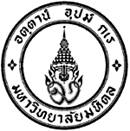 					วันที่.........................................เรียน  คณะกรรมการบริหารทุนพัฒนาอาจารย์มหาวิทยาลัยมหิดลข้าพเจ้า........................................................อาจารย์ประจำสังกัด.........................................................................ได้รับทุนพัฒนาอาจารย์มหาวิทยาลัยมหิดล เพื่อศึกษาต่อในระดับปริญญาเอก สาขาวิชา...................................................... ณ......................................................................ประเทศ................................................. เป็นระยะเวลา…………ปี       จำนวนเงินทุน (ตามจ่ายจริง) ไม่เกินปีละ 1,000,000 บาท กรณีศึกษาต่างประเทศ หรือไม่เกินปีละ 300,000 บาท กรณีศึกษาในประเทศ นับตั้งแต่ ……………………………… ถึง ……………………………….. นั้นข้าพเจ้าขอรายงานความก้าวหน้าการศึกษาในช่วงเวลาดังกล่าว และขอขยายเวลาการรับทุนการศึกษาออกไปจนถึงวันที่…..…………………………………… เป็นระยะเวลา............ปี.............เดือน ตามแผนการศึกษาระหว่างขยายเวลาการรับทุน โดยมีเหตุผลและความจำเป็นเนื่องจาก........................................................................................................................ ........................................................................................................................................................................................ ........................................................................................................................................................................................ ........................................................................................................................................................................................................................................................................................................................................................................................ ชี้แจงตามเอกสารที่แนบมาพร้อมนี้ จึงเรียนมาเพื่อโปรดพิจารณา....................................................................(…………………………..……………..)รายงานความก้าวหน้าและแผนประกอบการขอขยายทุนพัฒนาอาจารย์มหาวิทยาลัยมหิดล1. ชื่อ-สกุล												สังกัดภาควิชา/คณะ/สถาบัน										สาขา / สถาบันที่ศึกษา											ระยะเวลาที่ได้รับอนุมัติทุน	ปี ระหว่าง		พ.ศ.		ถึง		พ.ศ.		E-mail							เบอร์ติดต่อ					2. ผลการศึกษา	ภาคการศึกษาที่ 					GPA			GPAX			ภาคการศึกษาที่ 					GPA			GPAX			ภาคการศึกษาที่ 					GPA			GPAX			ภาคการศึกษาที่ 					GPA			GPAX		3. รายวิชาที่คงเหลือ (ตามหลักสูตร) 	1. 							จำนวน			หน่วยกิต 	2. 							จำนวน			หน่วยกิต	3. 							จำนวน			หน่วยกิต	4. 							จำนวน			หน่วยกิต4. การสอบประมวลความรู้ / สอบวัดคุณสมบัติ (ถ้ามี)รายละเอียดดังนี้ 																																																			สถานะการสอบ 	 ผ่านแล้ว  	 วางแผนสอบในช่วง						5. วิทยานิพนธ์ ชื่องานวิทยานิพนธ์																								ชื่ออาจารย์ที่ปรึกษา											ปัญหา-อุปกรณ์ที่ไม่สามารถดำเนินการตามแผนได้การวางแผนแก้ไขปัญหาดังกล่าว6. ผลงานอื่น ๆ ระหว่างการศึกษา 6.1 บทความวิจัย (ชื่อบทความ/รายละเอียดการตีพิมพ์หรือการนำเสนอ)6.2 การเสนอผลงานในการประชุมวิชาการ (ชื่อผลงาน/วัน-เวลา-สถานที่/วิธีการนำเสนอ)6.3 ผลงานวิจัย/วิชาการอื่น ๆ7. รายงานการใช้เงินทุนพัฒนาอาจารย์มหาวิทยาลัยมหิดล 8. แผนการศึกษาช่วงเวลาขอขยายทุน9. ประมาณการค่าใช้จ่ายช่วงเวลาขอขยายทุนขอรับรองว่าเป็นความจริง				                               		/	/	ความคิดเห็นของอาจารย์ที่ปรึกษา				                        									                      		   (					)				 			  	/	/	แผนการทำงานวิจัยช่วงเวลา (เดือน-ปี) / ภาคการศึกษาช่วงเวลา (เดือน-ปี) / ภาคการศึกษาช่วงเวลา (เดือน-ปี) / ภาคการศึกษาช่วงเวลา (เดือน-ปี) / ภาคการศึกษาช่วงเวลา (เดือน-ปี) / ภาคการศึกษาช่วงเวลา (เดือน-ปี) / ภาคการศึกษาช่วงเวลา (เดือน-ปี) / ภาคการศึกษาช่วงเวลา (เดือน-ปี) / ภาคการศึกษาช่วงเวลา (เดือน-ปี) / ภาคการศึกษาช่วงเวลา (เดือน-ปี) / ภาคการศึกษาช่วงเวลา (เดือน-ปี) / ภาคการศึกษาช่วงเวลา (เดือน-ปี) / ภาคการศึกษาแผนการทำงานวิจัย1.............................................................2.............................................................3.............................................................4..............................................................                     ผลงานวิจัยที่ดำเนินจนถึงปัจจุบัน                     แผนงานวิจัยทั้งหมดที่วางไว้จนจบการศึกษา                     ผลงานวิจัยที่ดำเนินจนถึงปัจจุบัน                     แผนงานวิจัยทั้งหมดที่วางไว้จนจบการศึกษา                     ผลงานวิจัยที่ดำเนินจนถึงปัจจุบัน                     แผนงานวิจัยทั้งหมดที่วางไว้จนจบการศึกษา                     ผลงานวิจัยที่ดำเนินจนถึงปัจจุบัน                     แผนงานวิจัยทั้งหมดที่วางไว้จนจบการศึกษา                     ผลงานวิจัยที่ดำเนินจนถึงปัจจุบัน                     แผนงานวิจัยทั้งหมดที่วางไว้จนจบการศึกษา                     ผลงานวิจัยที่ดำเนินจนถึงปัจจุบัน                     แผนงานวิจัยทั้งหมดที่วางไว้จนจบการศึกษา                     ผลงานวิจัยที่ดำเนินจนถึงปัจจุบัน                     แผนงานวิจัยทั้งหมดที่วางไว้จนจบการศึกษา                     ผลงานวิจัยที่ดำเนินจนถึงปัจจุบัน                     แผนงานวิจัยทั้งหมดที่วางไว้จนจบการศึกษา                     ผลงานวิจัยที่ดำเนินจนถึงปัจจุบัน                     แผนงานวิจัยทั้งหมดที่วางไว้จนจบการศึกษา                     ผลงานวิจัยที่ดำเนินจนถึงปัจจุบัน                     แผนงานวิจัยทั้งหมดที่วางไว้จนจบการศึกษา                     ผลงานวิจัยที่ดำเนินจนถึงปัจจุบัน                     แผนงานวิจัยทั้งหมดที่วางไว้จนจบการศึกษา                     ผลงานวิจัยที่ดำเนินจนถึงปัจจุบัน                     แผนงานวิจัยทั้งหมดที่วางไว้จนจบการศึกษา                     ผลงานวิจัยที่ดำเนินจนถึงปัจจุบัน                     แผนงานวิจัยทั้งหมดที่วางไว้จนจบการศึกษาหมวดรายการจำนวนเงินจำนวนเงินหมวดรายการรับจ่ายจริง1. ค่าเดินทางเหมาจ่าย 1 ครั้ง/หลักสูตร2. ค่าใช้จ่ายประจำเดือนเหมาจ่าย/ปี3. ค่าธรรมเนียมการศึกษาตามจริง4. ค่าหนังสือ/อุปกรณ์การศึกษาเหมาจ่าย/ปี5. ค่าประกันสุขภาพเหมาจ่าย/ปี6. ค่าเบ็ดเตล็ดเหมาจ่าย 1 ครั้ง/หลักสูตร7. ค่าวิทยานิพนธ์ตามจริง/หลักสูตร8. ค่าประชุมวิชาการ/นำเสนอผลงานตามจริง 1 ครั้ง/หลักสูตรรวมแผนการศึกษาช่วงเวลาช่วงเวลาช่วงเวลาช่วงเวลาช่วงเวลาแผนการศึกษาหมวดรายการจำนวนเงิน1. ค่าเดินทางเหมาจ่าย 1 ครั้ง/หลักสูตร2. ค่าใช้จ่ายประจำเดือนเหมาจ่าย/ปี3. ค่าธรรมเนียมการศึกษาตามจริง4. ค่าหนังสือ/อุปกรณ์การศึกษาเหมาจ่าย/ปี5. ค่าประกันสุขภาพเหมาจ่าย/ปี6. ค่าเบ็ดเตล็ดเหมาจ่าย 1 ครั้ง/หลักสูตร7. ค่าวิทยานิพนธ์ตามจริง/หลักสูตร8. ค่าประชุมวิชาการ/นำเสนอผลงานตามจริง 1 ครั้ง/หลักสูตรรวมรวม